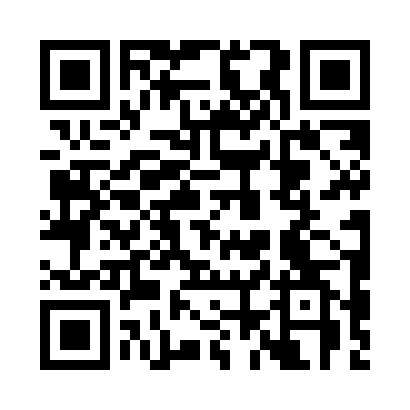 Prayer times for Dokie Siding, British Columbia, CanadaWed 1 May 2024 - Fri 31 May 2024High Latitude Method: Angle Based RulePrayer Calculation Method: Islamic Society of North AmericaAsar Calculation Method: HanafiPrayer times provided by https://www.salahtimes.comDateDayFajrSunriseDhuhrAsrMaghribIsha1Wed3:145:231:046:168:4610:552Thu3:125:201:046:188:4810:563Fri3:115:181:046:198:5010:574Sat3:105:161:046:208:5210:585Sun3:095:141:046:218:5410:596Mon3:085:121:046:228:5611:007Tue3:075:101:036:238:5811:018Wed3:065:081:036:259:0011:029Thu3:055:061:036:269:0211:0310Fri3:045:041:036:279:0411:0411Sat3:035:021:036:289:0611:0512Sun3:025:001:036:299:0811:0613Mon3:014:581:036:309:0911:0714Tue3:004:561:036:319:1111:0815Wed2:594:541:036:329:1311:0816Thu2:584:531:036:339:1511:0917Fri2:574:511:036:349:1711:1018Sat2:574:491:036:359:1811:1119Sun2:564:481:036:369:2011:1220Mon2:554:461:046:379:2211:1321Tue2:544:441:046:389:2411:1422Wed2:544:431:046:399:2511:1523Thu2:534:411:046:409:2711:1524Fri2:524:401:046:419:2811:1625Sat2:524:391:046:429:3011:1726Sun2:514:371:046:439:3211:1827Mon2:504:361:046:449:3311:1928Tue2:504:351:046:449:3511:2029Wed2:494:341:046:459:3611:2030Thu2:494:331:056:469:3711:2131Fri2:484:311:056:479:3911:22